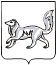 АДМИНИСТРАЦИЯ ТУРУХАНСКОГО РАЙОНАКРАСНОЯРСКОГО КРАЯП О С Т А Н О В Л Е Н И Е	В соответствии с Федеральным законом от 06.10.2003 № 131-ФЗ «Об общих принципах организации местного самоуправления в Российской Федерации», Указом Президента Российской Федерации от 20.10.2021 № 595 «Об установлении на территории Российской Федерации нерабочих дней в октябре - ноябре 2021 г.», Указом Губернатора Красноярского края от 27.03.2020 № 71-уг «О дополнительных мерах, направленных на предупреждение распространения коронавирусной инфекции, вызванной 2019-nCoV», исходя из санитарно-эпидемиологической обстановки и особенностей распространения новой коронавирусной инфекции на территории Туруханского района, руководствуясь статьями 47, 48 Устава Туруханского района, ПОСТАНОВЛЯЮ:1. Рекомендовать руководителям предприятий, организаций, учреждений любой формы собственности и индивидуальным предпринимателям, расположенных на территории Туруханского района, предусмотреть возможность предоставления работникам дней отдыха с сохранением заработной платы в период установленных нерабочих дней с 30 октября 2021 по 07 ноября 2021 года включительно.2. Рекомендовать субъектам права указанных в п. 1 настоящего постановления осуществляющих свою деятельность в период нерабочих дней, определить численность работников, обеспечивающих функционирование организаций с учетом соблюдения социального дистанцирования работниками, а именно:1) ограничить контакты между коллективами, путем разделения рабочих потоков и разобщить коллектив посредством размещения сотрудников на разных этажах, в отдельных кабинетах;2) обеспечить максимальную возможности организации работы в дистанционном формате.3) осуществлять свою деятельность с соблюдением превентивных мер установленных Указом Губернатора Красноярского края от 27.03.2020              № 71-уг «О дополнительных мерах, направленных на предупреждение распространения коронавирусной инфекции, вызванной 2019-nCoV, на территории Красноярского края», постановлением администрации Туруханского района от 28.03.2020 № 163-п «О мерах по организации и проведению мероприятий во исполнение Указа Губернатора Красноярского края от 27.03.2020 № 71-уг».3. Настоящее постановление вступает в силу со дня его подписания, подлежит опубликованию в общественно-политической газете Туруханского района «Маяк Севера» и размещению на официальном сайте Туруханского района в сети Интернет.4. Контроль за исполнением настоящего постановления оставляю за собой.Глава Туруханского района                                                               О.И. Шереметьев29.10.2021с. Туруханск           № 755 - пОб организации работы предприятий, организаций, учреждений любой формы собственности, а также индивидуальных предпринимателей, осуществляющих свою деятельность на территории Туруханского района в период с 30 октября по 07 ноября 2021 года включительно